ПРОГРАМА „ЗНАНИЯ ЗА УСПЕХ”ФОРМУЛЯР ЗА КАНДИДАТСТВАНЕМоля, използвайте полетата под съответните точки, за да впишете необходимата информация. Формулярът за кандидатстване, заедно с файла на бюджета се изпращат като прикачени файлове (Word и Excel) на ел. поща: konkurs@wcif-bg.org  Няма да се разглеждат проектни предложения, изпратени по друг начин или на друг електронен адрес.Краен срок за подаване на предложенията за проекти: 1 октомври 2015 г., 17.00 ч.рАЗДЕЛ I.	Информация за кандидатстващата организацияДанни на кандидатстващата организацияИме на организацията:Адрес:Телефон/факс: Ел. поща: Интернет страница:Отговорник по проектаИме и фамилия: Длъжност в организацията: Телефон/факс:Мобилен телефон:Адрес за кореспонденция: Ел. поща: Официален представител на организацията по последно съдебно решение (ако е различен от отговорника по проекта)Име и фамилия: Позиция в управителния орган на организацията: Телефон/факс: Мобилен телефон:Адрес за кореспонденция: Ел. поща: Съдебна регистрация Правна форма на организацията: Номер и дата на съдебното решение: ЕИК:   Вашето училище получавало ли е финансиране за извънкласни дейности и ако да, моля опишете дейностите и бюджета им (Описанието се прави за всеки проект по отделно. Ако не сте получавали подобно финансиране, преминете към 7.1)Име на проекта: Име на дарителя / финансиращата организация: Кратко описание на проекта: Общ бюджет на проекта:6. Информация за училището Брой ученици, учещи в училището:Брой ученици от уязвими групи, учещи в училището:Брой ученици, отпаднали от училището през последните 2 години:Брой средни училища във Вашето населено място:7. Име и контакт на служителя на „SAP Labs България“, номинирал вашето училище (ако има такъв).............................................................................................................................................................................................рАЗДЕЛ ІІ. Информация за проектаЧАСТ А . РЕЗЮМЕ НА ПРОЕКТА До 1 страница. Организациите представили резюмета по-дълги от 1 страница ще бъдат дисквалифицирани за участие в конкурса по административни критерии. Препоръчително е да попълните ЧАСТ А след като сте попълнили ЧАСТ Б и РАЗДЕЛ III.Име на проекта:Териориален обхват на проекта:Продължителност на проекта:Кратко описание на проекта     Цели на проекта:Обща/основна цел Специфични цели Преки и непреки бенефициенти по проекта:Основни дейности за постигане на целите:Очаквани резултати: КоличествениКачествени Бюджет (в лева)Общата сума по бюджета е цялата сума по проекта, т.е. исканото от ФРГИ финансиране и собственият принос на организацията.Собственият финансов принос на организацията трябва да е минимум 10 % от общата стойност на проекта (ако има собствен принос в натура, то този принос се остойностява в лева, но не се включва в изискуемите 10 % собствен финансов принос). ЧАСТ Б . ПЪЛНО ОПИСАНИЕ НА ПРОЕКТА
До 7 страници, без да се броят поясненията от ФРГИ към отделните точки.(организациите представили пълно описание на проекта,  по-дълго от 7  страници ще бъдат дисквалифицирани за участие в конкурса по административни критерии)Какви са целите на проекта?Основна цел (Отразява приноса на проекта към обществото в дългосрочен план и промяната на средата, която се стремите да постигнете)
Специфични цели (Конкретните, измерими “стъпки”, които представляват последователни етапи по пътя към постигането на основната/общата цел. Те не са дейности. Специфичните цели определят това, което се очаква да бъде постигнато в рамките на проекта. Трябва да са ограничени по брой (реалистично е да са от 3 до 5) и да са: измерими (количествено или качествено), посочват ясно желаната промяна, определят мястото и времето за постигане на промяната.)Как вашият проект отговаря на целите на Програма „Знания за успех”?Какви са конкретните дейности по проекта? За какъв период от време ще се осъществяват, кои са изпълнителите и какви са резултатите?Дейностите  трябва да са взаимно свързани, подредени в логическа последователност и тясно обвързани с очакваните резултати и вложените ресурси. Дейностите трябва да са в съответствие с поставените цели. При планирането на дейностите се имат предвид техните изпълнители, отговорници и срокове на изпълнение.Резултатите са очакваните ползи/ефекти от извършените дейности. Те трябва да водят до постигането на определена цел, като понякога за постигането на една цел са необходими няколко резултата. Индикаторите, с които се измерват резултатите могат да бъдат:- количествени (Пример: ХХ човека завършили успешно обучение; ХХ човека участвали в кръгла маса; Заснети ХХ бр. филми; Направени ХХ бр. изложби) и - качествени (Пример: Подобрени знания и умения за ...; Подобрено взаимодействие между ...)Дейност 1Наименование на дейността:Описание на дейността: 
Период и честота на извършване на дейността:Очакван резултат:Индикатори:     Количествени     КачествениДейност 2Наименование на дейността: Описание на дейността: Период честота на извършване на дейността:Очакван резултат:Индикатори:     Количествени     КачествениДейност 3Наименование на дейността: Описание на дейността: Период и честота на извършване на дейността:Очакван резултат:Индикатори:     Количествени     КачествениДейност 4Наименование на дейността: Описание на дейността: Период и честота на извършване на дейността:Очакван резултат:Индикатори:     Количествени     КачествениДейност 5Наименование на дейността: Описание на дейността: Период и честота на извършване на дейността:Очакван резултат:Индикатори:     Количествени     КачествениГрафик на проекта: Проектът се изпълнява за срок от ….. месеца. /от ............. до ................./.5. Кой ще има полза от осъществяването на вашата инициатива и в какво ще се изразява тя? Кои ще са преките ползватели на резултатите от проекта? Предвиждате ли да ги включите в изпълнение на дейностите?6. Какви рискове или трудности за постигането на резултатите по проекта могат да възникнат и как предвиждате да се справите с тях? (Рисковете могат да бъдат от различен характер: вътрешни или външни за организацията, финансови, организационни, др.)7. По какъв начин ще мобилизирате и използвате допълнителни ресурси? Как ще въвлечете в дейностите по проекта хора, които са извън вашата организация?8. По какъв начин ще популяризирате проекта и неговите резултати? Как ще популяризирате получената подкрепа?Как ще осигурите последващ ефект от дейностите по проекта? Кои са продуктите, които     предвиждате да произведете  като част от проекта?  (Какво ще преприемете, за да не бъде проектът еднократна инициатива, чийто ефект няма да има продължителност/ приемственост във времето?)рАЗДЕЛ III. Бюджет на проектаБюджетът се попълва във формуляр Excel. Следва да бъде изготвен въз основа на планираните дейности и необходимите за осъществяването им ресурси. Попълва се с възможно най-детайлно описание на разходите, необходими за изпълнение на проектните дейности. Можете да добавите допълнителни редове (колкото са необходими) към таблицата, за да представите разходите по проекта. Всички суми включени в таблицата трябва да са в български лева.При изготвянето на бюджета трябва да се има предвид следното:Общата стойност по колона”Обща стойност” отразява цялата стойност на проекта и е равна на сбора от общите стойности по колони „ФРГИ (в лева)”, „Собствен принос – привлечени ресурси (в натура)” и „Собствен принос – привлечени ресурси (в брой)”.Забележка: Собственият финансов принос на организацията /показан като привлечени ресури в брой/ трябва да е минимум 10 % от общата стойност на проекта (ако има собствен принос в натура, то този принос се остойностява в лева, но не се включва в изискуемите 10 % собствен финансов принос).Обосновка на бюджета: В свободен текст /ТУК/ аргументирайте предлаганите разходи и приносът им за постигане целите на проекта - до 1 стр.(Организациите не представили обосновка на бюджета, ще бъдат дисквалифицирани за участие в конкурса по административни критерии)рАЗДЕЛ IV. ДекларацияВажно!На етап кандидатстване горната декларацията се попълва само. Получилите финансиране организации, трябва да представят тази декларация подписана и в оригинал.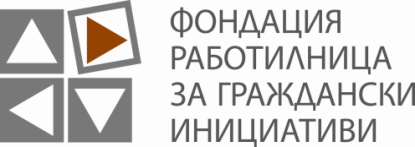 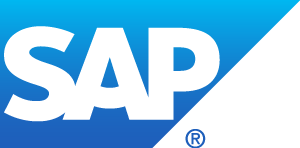 Обща сума на бюджетаТърсена сума от ФРГИСобствен принос в бройСобствен принос в натураПример: 5500 лв.5000 лв.500 лв.0 лв.ДейностиПериод за изпълнениеОтговорник и участници в изпълнението на дейносттаДолуподписаният (три имена),ЕГНПредставител на организация:Давам съгласието си на Фондация "Работилница за граждански инициативи" гр. София да събира, обработва и съхранява моите лични данни и данните, съдържащи се в апликационния формуляр.Декларирам, че:1. Попълнените в апликационния формуляр данни са верни и пълни.2. Данните са предоставени доброволно.3. Личната информация за представителя на кандидата и членове на eкипа е подадена доброволно и лицата, за които се отнася, са дали съгласието си тя да се предоставя на ФРГИ и използва от нея при представяне на финансирания проект .4. Не сме кандидатствали и не сме получили финансиране от друга организация (компания, институция) или частно лице за това проектно предложение.5. Задължавам се да информирам ФРГИ за настъпили промени в посочената информация в периода от подаване на проектното предложение до крайния срок за  изпълнение на проекта. 6. Известно ми е, че предоставянето на неточни и неверни данни е основание за дисквалифицирането ми от конкурса, за връщане на получените суми и за носене на наказателна отговорност по чл.209 и 254 от НК.7. Запознат съм с общите условия за финансиране на ФРГИ и не мога да имам претенции за пропуснати ползи или предоставяне на специфична информация, свързана с проекта ни.Давам съгласието си на Фондация "Работилница за граждански инициативи" гр. София да събира, обработва и съхранява моите лични данни и данните, съдържащи се в апликационния формуляр.Декларирам, че:1. Попълнените в апликационния формуляр данни са верни и пълни.2. Данните са предоставени доброволно.3. Личната информация за представителя на кандидата и членове на eкипа е подадена доброволно и лицата, за които се отнася, са дали съгласието си тя да се предоставя на ФРГИ и използва от нея при представяне на финансирания проект .4. Не сме кандидатствали и не сме получили финансиране от друга организация (компания, институция) или частно лице за това проектно предложение.5. Задължавам се да информирам ФРГИ за настъпили промени в посочената информация в периода от подаване на проектното предложение до крайния срок за  изпълнение на проекта. 6. Известно ми е, че предоставянето на неточни и неверни данни е основание за дисквалифицирането ми от конкурса, за връщане на получените суми и за носене на наказателна отговорност по чл.209 и 254 от НК.7. Запознат съм с общите условия за финансиране на ФРГИ и не мога да имам претенции за пропуснати ползи или предоставяне на специфична информация, свързана с проекта ни.Дата:Декларатор, име и фамилия